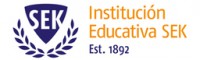 Principio del formularioFinal del formularioStudent PlacementPhysical Education Assistant for International School in SpainEMPLOYER  INFORMATIONEMPLOYER  INFORMATIONName of organisation	SEK International SchoolsAddress of schools participating in the programme.Colegio Internacional SEK-Catalunya   La Garriga.                                                 
08530 Barcelona, España                          Websitehttp://www.sek.es/Short description of the companySEK International School is a private international school educating children from 0 – 18 years of age. We have centres for placement students in Barcelona, Madrid, Pontevedra, Almeria, and France.
50 % of the tuition is given in English whilst the remainder is given in Spanish (and also some Catalan at SEK-Catalunya) We follow the International Baccalaureate Programme from Infant School through to Primary and Secondary SchoolApplication processSend CV and covering letter to anita.pineda@sek.esOnce reviewed, suitable applicants will be contacted and interviewed via Microsoft Teams.Please check location of school before applying.Application deadline: 27 March 2023CONTACT DETAILSAnita Pineda: International Placement SupervisorPLACEMENT INFORMATION PLACEMENT INFORMATION Department / FunctionClassroom assistants and specialists required for the teaching of Physical Education. Preference given to students of Sports Science and Coaching degrees.Description of activities - PEThis placement is suited to students who would like experience assisting in a private international school where they will also be able to provide input on activities for the teaching of Physical Education in Primary and Secondary education.You would work alongside and support our PE teachers by helping with the planning and developing of activities. Assist in school Sports Tournaments and be prepared to help out in the diverse range of sports in the school curriculum.Intercultural strategies are used to promote a positive learning environment and encourage the pupil’s international mindedness and you would be expected to demonstrate an understanding, patient, warm, and receptive attitude towards the pupils and show interest in their progress.

You would help out a maximum of 30 hours per week from Monday to Friday and one Saturday Open morning per term.You will be assigned a Mentor who will be responsible for your professional development throughout your placement.Locations SEK Catalunya, La Garriga, Barcelona;  Duration Different dates available. Please enquire.Working hours Maximum 30 hours per week, or as required by your University. One Saturday Open morning per term.Accommodation Accommodation is provided free of charge in the school residence or flats, sharing facilities with other assistants on the same programme. There are no bills or rent to pay.Details of financial and “in kind” support to be providedSalary: Unpaid, however you will be provided with free accommodation in rented flats or in the campus residence. All bills and internet are included. You will be provided with breakfast and lunch on school days. Free airport transfers are provided when you arrive to take you to your accommodation and to take you back to the airport when you complete your contract. These transfers are only offered if you carry out the placement for a minimum of one term.COMPETENCES, SKILLS and EXPERIENCE REQUIREMENTS COMPETENCES, SKILLS and EXPERIENCE REQUIREMENTS Languages and level of competence requiredSpanish is not required as you will have plenty of opportunity to learn and improve the language during your placement. English: Native level or minimum level C1 (CEFR) is required. OtherThe successful candidates will be required to purchase their flights to and from the airport in Spain. Personal Travel & medical Insurance, Child Protection Certificate to be provided by student. EU and UK students should also apply for the EHIC or GHIC card.Non EU passport holders, which includes UK passport holders, can only reside in Spain for a maximum of 90 days on a tourist visa which is acceptable for our placements.INFORMATION PROVIDED BYINFORMATION PROVIDED BYNameAnita Pineda Department / FunctionInternational Placement SupervisorE-mail addressanita.pineda@sek.esDate20/03/2023